DOHODA O VÝJIMEČNÉ ZMĚNĚ FORMYPŘÍMÉ PEDAGOGICKÉ ČINNOSTI V PRACOVNÍ DOBĚZaměstnanec: .....................................................................................................................navrhuje výjimečný výjimečné změně formy přímé pedagogické činnosti z plánovaného rozvrhu následovně:PODMÍNKY VÝJIMEČNÉHO PŘESUNU PŘÍMÉ PEDAGOGICKÉ ČINNOSTI V PRACOVNÍ DOBĚ:návrh se podává výjimečně a to z důvodu, který souvisí s přímou pedagogickou činností učitel neprodleně informuje ředitele školy o záměru navržení přesunu přímé pedagogické činnosti a navrhne realizaci náhradní výuky písemně, zásadně před realizací náhradní výukyrealizace náhradní výuky proběhne ve výše uvedeném termínu a čase, v týdnu přesunu přímé pedagogické činnosti, mimo stanovený týdenní rozvrh přímé vyučovací činnosti a po dohodě mezi učitelem, žákem a zákonným zástupcem žáka v dostatečném předstihupřesun přímé pedagogické činnosti musí schválit ředitel školyV Rýmařově dne: .............................    Zaměstnanec:  ..............................................................schválil: ředitel ZUŠ Rýmařov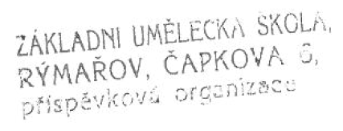 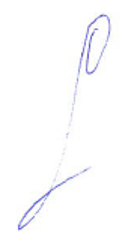 									Mgr. Jiří Taufer, Ph.D.									Ředitel ZUŠ RýmařovRýmařov, ………... Důvod:Důvod:Důvod:Důvod:JMÉNO ŽÁKAVÝUKA DLE STANOVENÉHO ROZVRHUVÝUKA DLE STANOVENÉHO ROZVRHUFORMA VÝUKYJMÉNO ŽÁKADATUMČAS(DISTANČNÍ přes Teamsy …)